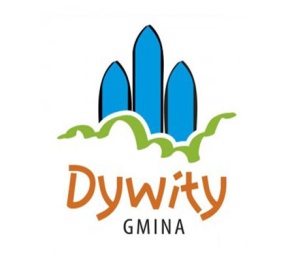                                                 ZAMAWIAJĄCY                                                                     GMINA DYWITYul. Olsztyńska 32, 11-001 Dywity, tel. 89/524-76-40, /fax: 89/512-01-24strona internetowa: http://www.bip.ugdywity.pl/REGON: 510742971NIP: 739-38-51-950adres e-mail: ug@ugdywity.plSPECYFIKACJA                                 ISTOTNYCH WARUNKÓW ZAMÓWIENIAw trybie przetargu nieograniczonego, zgodnie z ustawą Prawo zamówień publicznych z 29 stycznia 2004roku ( t.j. Dz. U. z 2019 r. poz. 1843), o wartości szacunkowej mniejszej niż kwota określona w przepisach wydanych na podstawie art.11 ust.8 ustawy Pzp.Usługa:  konserwacja , bieżące naprawy i usuwanie awarii sieci wod. - kan.i urządzeń zbiorowego zaopatrzenia w wodę oraz urządzeń zbiorowego odprowadzenia ścieków na terenie Gminy Dywity w 2020 roku.Kod Wg Wspólnego Słownika Zamówień:CPV    508000000-3       różne usługi w zakresie napraw i konserwacji                                                                                                                                             CPV    505110000-0       usługi w zakresie napraw i konserwacji pompCPV    605100000-4       usługi przesyłu wodyCPV    713150000-9       usługi budowlane                                                                                                                CPV     904800000-5        usługi gospodarki ściekowejWstępNiniejsza SIWZ zawiera informacje i wytyczne dla wykonawców ubiegających się 
o uzyskanie zamówienia publicznego na zadanie „Konserwacja, bieżące naprawy 
i usuwanie awarii sieci wod-kan i urządzeń zbiorowego zaopatrzenia w wodę oraz urządzeń zbiorowego odprowadzenia ścieków na terenie Gminy Dywity w 2020 r.”.Specyfikację istotnych warunków zamówienia opracowano na podstawie ustawy
z 29 stycznia 2004 r. – Prawo zamówień publicznych (t. j. Dz. U. z 2019 r. poz. 1843) oraz jej aktów wykonawczych. W sprawach nieuregulowanych w SIWZ stosuje się przepisy ustawy.Rozdział I. Informacja o Zamawiającym GMINA DYWITYul. Olsztyńska 32, 11-001 DywityOZNACZENIE POSTĘPOWANIANr pozycji rejestru zamówień publicznych: ZP.271.3.2020.Nr pozycji dokumentacji zamówień publicznych Referatu Gospodarki Komunalnej: GK.271.3.2020.Rozdział II. Tryb udzielenia zamówienia oraz miejsca, w których zostało zamieszczone ogłoszenie o zamówieniu1.Postępowanie prowadzone jest w trybie przetargu nieograniczonego w myśl ustawy z dnia 29 stycznia 2004 r. – Prawo zamówień publicznych (t.j. Dz. U. z 2019 r. poz. 1843). Wartość zamówienia jest mniejsza niż kwoty określone w Rozporządzeniu Ministra Rozwoju z dnia 16 grudnia 2019 r. w sprawie kwot wartości zamówień oraz konkursów, od których jest uzależniony obowiązek przekazywania ogłoszeń Urzędowi Publikacji Unii Europejskiej (Dz. U. poz. 2450).2. Miejsce publikacji ogłoszenia o przetargu:      -   Biuletyn Zamówień Publicznych-  ogłoszenie BZP nr 509333-N-2020 z dnia 2020-02-05 r.     -    strona internetowa Zamawiającego – http://www.bip.ugdywity.pl/tablica ogłoszeń w miejscu publicznie dostępnym w siedzibie Zamawiającego.Rozdział III Przedmiot zamówienia1.Przedmiotem zamówienia jest usługa polegająca na: konserwacji , bieżących naprawach i usuwaniu awarii sieci wod.- kan. i urządzeń  zbiorowego zaopatrzenia w wodę oraz urządzeń zbiorowego odprowadzenia ścieków na terenie Gminy Dywity w 2020 roku.                                                                               Zamówienie podzielono na trzy zadania : 1.1 Zadanie nr 1 i nr 2 –polegające na  konserwacji, bieżących naprawach i usuwaniu awarii sieci i urządzeń  zbiorowego zaopatrzenia w wodę na terenie Gminy Dywity w 2020 roku.                                                                               Zakres zadania nr 1 i nr 2 obejmuje prace polegające na :- bieżącym utrzymaniu sieci wodociągowych w należytym stanie technicznym,- prace odtworzeniowe polegające na remoncie urządzeń, odcinków sieci,- naprawie , wymianie uszkodzonych odcinków sieci,- wymianie uszkodzonej armatury ( np. zasuw, hydrantów, zaworów , studni ) oraz innych elementów składowych sieci niezbędnych do prawidłowego ich funkcjonowania.  - usuwaniu awarii sieci wodociągowej, - usuwaniu awarii urządzeń zbiorowego zaopatrzenia w wodę (SUW),- wykonywanie wcinki w sieć wodociągową, - przyjmowaniu zgłoszeń o awariach na sieci  wodociągowej w ramach całodobowego dyżuru pogotowia technicznego. Czynności pogotowia technicznego wykonywane będą przez pracowników Wykonawcy i w siedzibie Wykonawcy . Wykonawca poda w ofercie minimum 1 numer telefonu miejscowego , stacjonarnego oraz dodatkowo minimum 1 numer telefonu komórkowego , na które zgłaszane będą awarie.  Zamawiający w wydawanych warunkach technicznych wskazuje, iż włączenie do sieci wodociągowej dokonuje administrator sieci tj. Referat Gospodarki Komunalnej Urzędu Gminy Dywity. Zamawiający wymaga  od Wykonawcy , aby dokonywał fizycznego włączenia do sieci. Wykonawca rozliczy się z podmiotem przyłączanym, jednakże o wykonanych przyłączeniach poinformuje Zamawiającego raz w miesiącu.Zadanie nr 1 obejmuje obszar:SUW Dywity – wodociąg zaopatrujący w wodę miejscowości Dywity, częściowo Różnowo o długości 19,6 km.SUW Różnowo - wodociąg zaopatrujący w wodę miejscowości Różnowo o długości 12,83 kmSUW Ługwałd – wodociąg zaopatrujący w wodę miejscowości Ługwałd, Brąswałd, Redykajny, Dywity ul. Ługwałdzka nr 8-43 o długości 28,06 km.SUW Barkweda – wodociąg zaopatrujący w wodę miejscowość Barkweda o długości 2,1 km.SUW Bukwałd - – wodociąg zaopatrujący w wodę miejscowość Bukwałd o długości 2,2 km.Razem długość sieci w obszarze I L= 64,79 km.Zadanie nr 2 obejmuje obszar:SUW Sętal – wodociąg zaopatrujący w wodę miejscowości Sętal, Rozgity, Nowe Włóki, Dąbrówka Wielka, Spręcowo o długości 37,22 km.SUW Gradki - wodociąg zaopatrujący w wodę miejscowości Gradki, Frączki, Nowe Włóki nr 38-54 o długości 17,72 km.  SUW Tuławki - wodociąg zaopatrujący w wodę miejscowości Tuławki, Gady, Nowe Włóki nr 21-30 o długości 36,98 km.  SUW Słupy - wodociąg zaopatrujący w wodę miejscowości Słupy, Kieźliny – Osiedle Leśne o długości 3,8 kmRazem długość sieci w obszarze II L= 95,72 km.1.2. Zadanie 3 – polegające na konserwacji , bieżących naprawach i usuwaniu awarii sieci  oraz urządzeń zbiorowego odprowadzenia ścieków na terenie Gminy Dywity w 2020 roku.Zakres zadania 3 obejmuje prace polegające na :- bieżącym utrzymaniu sieci kanalizacji sanitarnej i deszczowej w należytym stanie technicznym -prace odtworzeniowe polegające na remoncie urządzeń, odcinków sieci,- naprawie , wymianie uszkodzonych odcinków sieci,- wymianie uszkodzonej armatury ( np. zasuw,  zaworów , studni ) oraz innych elementów składowych sieci niezbędnych do prawidłowego ich funkcjonowania.  - usuwaniu awarii sieci  kanalizacyjnej .- usuwaniu awarii  urządzeń zbiorowego odprowadzania ścieków ( przepompownie),- usuwanie awarii przepompowni sieciowych i przepompowni przydomowych tj: wyjęcie niedziałającej pompy, zamontowanie pompy sprawnej). Gmina Dywity dysponuje 2 szt. pomp Flygt  i 3 szt. pomp E-One. - wykonywanie wcinki w siec kanalizacyjną,- przyjmowaniu zgłoszeń o awariach na sieci   kanalizacyjnej  w ramach całodobowego dyżuru pogotowia technicznego . Czynności pogotowia technicznego wykonywane będą przez pracowników Wykonawcy i w siedzibie Wykonawcy . Wykonawca poda w ofercie minimum 1 numer telefonu miejscowego , stacjonarnego oraz dodatkowo minimum 1 numer telefonu komórkowego , na które zgłaszane będą awarie.  Zamawiający w wydawanych warunkach technicznych wskazuje, iż włączenie do sieci kanalizacyjnej dokonuje administrator sieci tj. Referat Gospodarki Komunalnej Urzędu Gminy Dywity. Zamawiający wymaga  od Wykonawcy , aby dokonywał fizycznie włączenia do sieci. Wykonawca rozliczy się z podmiotem przyłączanym, jednakże o wykonanych przyłączeniach poinformuje Zamawiającego raz w miesiącu.Sieci kanalizacyjne wraz z przepompowniamiŚcieki odprowadzone kolektorem na miejską oczyszczalnię ścieków Gminy Olsztyn.a) kanalizacja sanitarna w Słupach, przepompownia ścieków                            – dł. sieci  7,5 km;b) kanalizacja sanitarna w Kieźlinach, przepompownia ścieków                       – dł. sieci  7,0 km;c) kanalizacja sanitarna w Dywitach, 4 przepompownie ścieków– dł. sieci 16,3 km;d) kanalizacja sanitarna w Różnowie, 7 przepompowni ścieków– dł. sieci 13,0 km;e) kanalizacja sanitarna w Ługwałdzie, 3 przepompownie ścieków                  – dł. sieci   9,0 km;f) kanalizacja sanitarna w Myki, Zalbki, Wadąg, 5 przepompowni ścieków     – dł. sieci 5,3 kmDługość sieci kanalizacyjnej wynosi 58,10 km, długość przykanalików 21,40 km.Sieci kanalizacyjne obsługujące gminne oczyszczalnie ścieków :Kanalizacja sanitarna w Tuławkach, 41 przepompowni ścieków                  – dł. sieci   3,6 km; Kanalizacja sanitarna w Spręcowie , 103 szt. przepompowni ścieków , długość sieci 5,50 km; Kanalizacja sanitarna w Barkwedzie, 11 szt. przepompowni ścieków, długość sieci 1,17  km.Długość sieci kanalizacyjnej wynosi : 10.27 km , długość przykanalików 0,90 km 	                                                                                                                                                                                 Rozdział IV Dodatkowe informacje dotyczące przedmiotu zamówienia.1. Zamawiający na podstawie art. 29 ust 3 a ustawy Pzp wymaga zatrudnienia przez Wykonawcę lub Podwykonawcę na podstawie umowy o pracę osób bezpośrednio wykonujących czynności w zakresie realizacji zamówienia, jeżeli wykonanie tych czynności polega na wykonywaniu pracy w sposób określony w art. 22 § 1 ustawy z dnia 26 czerwca 1974 r. – Kodeks pracy (Dz. U. z 2016 r. poz. 1666 j.t. , ze . zm.).2.Wymagania zatrudnienia na podstawie umowy o pracę pracowników  :- monterów ,- konserwatorów.3.W celu kontroli przestrzegania postanowień umowy przez Wykonawcę lub podwykonawcę przedstawiciel Zamawiającego uprawniony jest w każdym czasie do weryfikacji tożsamości personelu Wykonawcy lub podwykonawcy uczestniczącego w realizacji przedmiotu umowy.Rozdział V Oferty wariantoweZamawiający nie dopuszcza składania ofert wariantowych.Rozdział VI. Termin wykonania zamówieniaTermin realizacji zamówienia: od podpisania umowy  do 31.12.2020 r.Rozdział VII. Informacja o podwykonawcachZamawiający dopuszcza możliwość zlecenia wykonania usługi podwykonawcom.  Zamawiający żąda wskazania przez wykonawcę części zamówienia, której wykonanie zamierza powierzyć podwykonawcom w  formularzu ofertowym.Rozdział VIII. Opis warunków udziału w postępowaniu oraz opis sposobu dokonywania oceny ich spełniania1. O udzielenie zamówienia mogą ubiegać się wykonawcy, którzy: nie podlegają wykluczeniu w oparciu o art. 24 ust. 1  pkt. 13-23 oraz art. 24 ust. 5 pkt. 1 ustawy Pzp; spełniają warunki udziału w postępowaniu, dotyczące zdolności technicznej lub zawodowej; Zgodnie z art. 24aa ustawy Zamawiający dokona oceny ofert, a następnie zbada czy Wykonawca, którego oferta została najwyżej oceniona zgodnie z kryteriami oceny ofert określonymi w Siwz, nie podlega wykluczeniu oraz spełnia warunki udziału w postępowaniu. 3. Zamawiający wymaga wykazania spełniania następujących warunków określonych w art. 22 ust. 1b ustawy, dotyczących: posiadają kompetencje lub uprawnienia do prowadzenia określonej działalności zawodowej, o ile wynika to z odrębnych przepisów: Zamawiający nie określa szczegółowego sposobu oceny spełniania tego warunku.sytuacji ekonomicznej lub finansowej zapewniającej wykonanie zamówienia:Zamawiający uzna warunek za spełniony jeżeli, Wykonawcy wykażą, że są ubezpieczeni od odpowiedzialności cywilnej w zakresie prowadzonej działalności gospodarczej, związanej z przedmiotem zamówienia na kwotę minimum 150.000,00 zł;zdolności technicznej lub zawodowej: 
W zakresie warunku dysponowania odpowiednim potencjałem technicznym Zamawiający uzna powyższy warunek za spełniony gdy Wykonawca wykaże, że :Dla zadania nr 1 i nr 2Dysponuje co najmniej jedną koparko-ładowarką , Dysponuje dźwigiem o wysięgu min. 15m,Dysponuje samochodem typu SW STAR 200 do odsysania zanieczyszczeń i osadów 
z wywozem nieczystości  , Dysponuje specjalistycznym pojazdem do mycia i udrażniania  typu WUKO SC ,Dysponuje samochodem dostawczym o dopuszczalnej  ładowności do 3,5 t  ,Dysponuje co najmniej dwoma beczkowozami na wodę pitną  o pojemności minimalnej 3000 litrów każdy.      Dla zadania 3Dysponuje co najmniej jedną koparko-ładowarką , Dysponuje dźwigiem o wysięgu min. 15m,Dysponuje  specjalistycznym pojazdem do czyszczenia kanałów typu WUKO SCK ,Dysponuje specjalistycznym pojazdem do mycia i udrażniania  typu WUKO SC ,Dysponuje samochodem typu SW STAR 200  do odsysania zanieczyszczeń i osadów 
z wywozem nieczystości  , Dysponuje samochodem asenizacyjnym – beczkowozem,  Dysponuje samochodem dostawczym o dopuszczalnej  ładowności do 3,5 t  ,W zakresie warunku dysponowania kadrą techniczną, która umożliwi realizację zamówienia na odpowiednim poziomie jakości, Zamawiający uzna powyższy warunek za spełniony gdy Wykonawca wykaże, że dysponuje lub będzie dysponował :ZADANIE Nr 1 i Nr 2minimum trzema osobami, posiadającymi kwalifikacje do wykonywania prac w zakresie konserwacji i napraw sieci kanalizacyjnej w tym jednym brygadzistą (łącznie trzy osoby) posiadającym wykształcenie minimum średnie techniczne z 5 -  letnim doświadczeniem , umiejącym czytać dokumentację technicznąZADANIE NR 3osobą, która będzie pełnić funkcję kierownika robót posiadającą uprawnienia budowlane w specjalności instalacyjnej w zakresie sieci, instalacji i urządzeń wodociągowych i kanalizacyjnych,minimum trzema osobami, posiadającymi kwalifikacje do wykonywania prac w zakresie konserwacji i napraw sieci wodociągowej w tym jednym brygadzistą (łącznie trzy osoby), posiadającym wykształcenie minimum średnie techniczne z 5 -  letnim doświadczeniem, umiejącym czytać dokumentację technicznąPracownicy skierowani przez Wykonawcę do realizacji zamówienia nie mogą się pokrywać, dla każdego z zadań Wykonawca musi przewidzieć czteroosobową kadrę.Rozdział IX. Informacja o oświadczeniach i dokumentach, jakie mają dostarczyć Wykonawcy w celu potwierdzenia spełnienia warunków udziału w postępowaniu oraz nie podleganiu wykluczeniu z postępowania.W celu wstępnego wykazania braku podstaw do wykluczenia, o których mowa w art. 24 ust. 1 pkt. 12-23 ustawy Pzp, należy złożyć wraz z ofertą wypełnione i podpisane oświadczenie o braku podstaw do wykluczenia – wg wzoru stanowiącego Załącznik nr 2 do SIWZ. Dodatkowo Zamawiający wykluczy Wykonawcę:na podstawie art. 24 ust. 5 pkt. 1 ustawy tj.: w stosunku do którego otwarto likwidację, w zatwierdzonym przez sąd układzie w postępowaniu restrukturyzacyjnym jest przewidziane zaspokojenie wierzycieli przez likwidację jego majątku lub sąd zarządził likwidację jego majątku w trybie art. 332 ust. 1 ustawy z dnia 15 maja 2015 r. – Prawo restrukturyzacyjne (tj. Dz.U. z 2017 r. poz. 1508) lub którego upadłość ogłoszono, z wyjątkiem wykonawcy, który po ogłoszeniu upadłości zawarł układ zatwierdzony prawomocnym postanowieniem sądu, jeżeli układ nie przewiduje zaspokojenia wierzycieli przez likwidację majątku upadłego, chyba że sąd zarządził likwidację jego majątku w trybie art. 366 ust. 1 ustawy z dnia 28 lutego 2003r. – Prawo upadłościowe tj. Dz.U. z 2017 r. poz. 2344);W celu wstępnego wykazania spełniania warunków udziału w postępowaniu, należy złożyć wraz z ofertą wypełnione i podpisane oświadczenie o spełnianiu warunków udziału w postępowaniu – wg wzoru stanowiącego Załącznik nr 3 do SIWZ. 4. Zamawiający przed udzieleniem zamówienia wezwie Wykonawcę, którego oferta została najwyżej oceniona, do złożenia w wyznaczonym, nie krótszym niż 5 dni terminie, aktualnych na dzień złożenia następujących oświadczeń lub dokumentów: wykaz urządzeń technicznych dostępnych Wykonawcy w celu wykonania zamówienia publicznego wraz z informacją o podstawie do dysponowania tymi zasobami, wg wzoru stanowiącego Załącznik Nr 4 do SIWZ;wykaz osób skierowanych przez Wykonawcę do realizacji zamówienia publicznego odpowiedzialnych za świadczenie usług wraz z informacjami na temat ich kwalifikacji zawodowych, uprawnień, doświadczenia i wykształcenia niezbędnych do wykonania zamówienia, a także zakresu wykonywanych przez nie czynności oraz informacją o podstawie do dysponowania tymi osobami. Wzór wykazu stanowi Załącznik nr 5 do SIWZ.oświadczenie, że osoby, które będą uczestniczyć w wykonywaniu zamówienia, posiadają wymagane uprawnienia, określone w Rozdziale VIII wg wzoru stanowiącego Załącznik nr 6.aktualnego odpisu z właściwego rejestru lub centralnej ewidencji i informacji o działalności gospodarczej, jeżeli odrębne przepisy wymagają wpisu do rejestru lub ewidencji, w celu potwierdzenia braku podstaw do wykluczenia na podst. art. 24 ust. 5 pkt. 1 ustawy Pzp;dokument potwierdzający, że Wykonawca jest ubezpieczony od odpowiedzialności cywilnej w zakresie prowadzonej działalności związanej z przedmiotem zamówienia na sumę gwarancyjną określona przez Zamawiającego w Rozdziale VIII pkt. 2 ppkt. b) SIWZ.Uwaga (jeżeli dotyczy)     Wykonawca powołujący się przy wykazywaniu spełniania warunków udziału w postępowaniu na potencjał innych podmiotów, które będą brały udział w realizacji części zamówienia, przedkłada także dokumenty dotyczące tego podmiotu w zakresie wymaganym dla wykonawcy, określonym w pkt 4 ppkt. d)5. Wykonawca, w terminie 3 dni od zamieszczenia na stronie internetowej informacji, o której mowa w art. 86 ust. 5 ustawy Pzp, przekazuje Zamawiającemu oświadczenie o przynależności lub braku przynależności do tej samej grupy kapitałowej, o której mowa w art. 24 ust. 1 pkt. 23 – zgodnie ze wzorem stanowiącym Załącznik nr 9 do SIWZ. Wraz ze złożeniem oświadczenia, wykonawca może przedstawić dowody, że powiązania z innym wykonawcą nie prowadzą do zakłócenia konkurencji w postępowaniu o udzielenie zamówienia.6.  Dokumenty podmiotów zagranicznych:Wykonawca mający siedzibę lub miejsce zamieszkania  poza terytorium Rzeczypospolitej Polskiej:6.1. zamiast dokumentu określonego w Rozdziale VIII pkt. 4 ppkt. d) składa dokument lub dokumenty wystawione w kraju, w którym Wykonawca ma siedzibę lub miejsce zamieszkania, potwierdzające odpowiednio, że:nie otwarto jego likwidacji ani nie ogłoszono upadłości - wystawiony nie wcześniej niż 6 miesięcy przed upływem terminu składania.Jeżeli w kraju, w którym Wykonawca ma siedzibę lub miejsce zamieszkania ma osoba, której dokument dotyczy, nie wydaje się dokumentu, o którym mowa w pkt. 6.1. zastępuje się je dokumentem zawierającym odpowiednio oświadczenie Wykonawcy, ze wskazaniem osoby albo osób uprawionych do jego reprezentacji, lub oświadczenie osoby, której dokument miał dotyczyć, złożone przed notariuszem lub przed organem sądowym, administracyjnym albo organem samorządu zawodowego lub gospodarczego właściwym ze względu na siedzibę lub miejsce zamieszkania Wykonawcy lub miejsce zamieszkania tej osoby. W przypadku wątpliwości co do treści dokumentu złożonego przez Wykonawcę, Zamawiający może zwrócić się do właściwych organów odpowiedniego kraju, w którym Wykonawca ma siedzibę lub miejsce zamieszkania lub miejsce zamieszkania ma osoba, której dokument dotyczy, o udzielenie niezbędnych informacji dotyczących tego dokumentu. 7.  Wykonawcy mogą wspólnie ubiegać się o udzielenie zamówienia, wówczas zobowiązani są załączyć do oferty, oprócz dokumentów wymienionych przez Zamawiającego, dokument wskazujący ustanowionego pełnomocnika (lidera) do reprezentowania Wykonawcy w postępowaniu o udzielenie zamówienia publicznego albo reprezentowania w postępowaniu i zawarcia umowy w sprawie zamówienia publicznego. Dokument ten musi być wystawiony zgodnie z wymogami ustawowymi, podpisany przez prawnie upoważnionych wszystkich Wykonawców wspólnie ubiegających się o udzielenie zamówienia.8. Wykonawca może w celu potwierdzenia spełniania warunków udziału w postępowaniu, w stosownych sytuacjach oraz w odniesieniu do konkretnego zamówienia lub jego części, polegać na zdolnościach technicznych lub zawodowych lub sytuacji finansowej lub ekonomicznej innych podmiotów niezależnie od charakteru prawnego łączących go z nim stosunków prawnych. 9. Wykonawca, który polega na zdolnościach lub sytuacji innych podmiotów musi udowodnić Zamawiającemu, że realizując zamówienie będzie dysponował niezbędnymi zasobami tych podmiotów, w szczególności przedstawiając zobowiązanie tych podmiotów do oddania mu do dyspozycji niezbędnych zasobów na potrzeby realizacji zamówienia. 10. Zamawiający ocenia, czy udostępniane Wykonawcy przez inne podmioty zdolności techniczne lub zawodowe lub ich sytuacja finansowa lub ekonomiczna, pozwalają na wykazanie przez Wykonawcę spełniania warunków udziału w postępowaniu oraz bada, czy nie zachodzą wobec tego podmiotu podstawy wykluczenia, o których mowa w art. 24 ust. 1 pkt. 13-22 oraz art. 24 ust. 5 pkt. 1 ustawy Pzp. 11. Jeżeli zdolności techniczne lub zawodowe lub sytuacja ekonomiczna lub finansowa podmiotu, o których mowa w ust. 7, nie potwierdzają przez Wykonawcę warunków udziału w postępowaniu lub zachodzą wobec tych podmiotów podstawy wykluczenia, Zamawiający żąda, aby Wykonawca w terminie określonym przez Zamawiającego: zastąpił ten podmiot innym podmiotem lub podmiotami lub zobowiązał się do osobistego wykonania odpowiedniej części zamówienia, jeżeli wykaże zdolności techniczne lub zawodowe lub sytuację finansową lub ekonomiczną, o których mowa w ust. 7. 12. Wykonawca, który powołuje się na zasoby innych podmiotów, w celu wykazania braku istnienia wobec nich podstaw wykluczenia oraz spełniania, w zakresie, w jakim powołuje się na ich zasoby, warunków udziału w postępowaniu składa także oświadczenie wg wzoru na Załącznikach nr 2 oraz 3 do SIWZ dotyczące tych podmiotów. 13. Wykonawca, który zamierza powierzyć wykonanie części zamówienia podwykonawcom, w celu wykazania braku istnienia wobec nich podstaw wykluczenia z udziału w postępowaniu składa także oświadczenie wg wzoru na Złączniku nr 2 do SIWZ - dotyczące podwykonawców. 14. W przypadku wspólnego ubiegania się o zamówienie przez Wykonawców, oświadczenie wg wzorów na załączniku nr 2 oraz nr 3 do SIWZ składa każdy z Wykonawców wspólnie ubiegających się o zamówienie. Dokumenty te potwierdzają spełnianie warunków udziału w postępowaniu oraz brak podstaw wykluczenia w zakresie, w którym każdy z Wykonawców wykazuje spełnianie warunków udziału w postępowaniu oraz brak podstaw wykluczenia. 15. Dokumenty sporządzone w języku obcym będą składane wraz z tłumaczeniem na język polski, poświadczonym przez Wykonawcę. 16. Dokumenty potwierdzające spełnianie warunków udziału w postępowaniu będą składane w formie oryginału lub kopii poświadczonej za zgodność z oryginałem przez Wykonawcę. Zamawiający może żądać przedstawienia oryginału lub notarialnie poświadczonej kopii dokumentu wyłącznie wtedy, gdy złożona przez Wykonawcę kopia dokumentu jest nieczytelna lub budzi wątpliwości co do jej prawdziwości. 17. W przypadku Wykonawców wspólnie ubiegających się o udzielenie zamówienia oraz w przypadku innych podmiotów, na zasobach których Wykonawca polega na zasadach określonych w art. 22a ustawy PZP, kopie dokumentów dotyczących odpowiednio wykonawcy lub tych podmiotów muszą być poświadczone za zgodność z oryginałem odpowiednio przez Wykonawcę lub te podmioty. 18. Jeżeli jest to niezbędne do zapewnienia odpowiedniego przebiegu postępowania o udzielenie zamówienia, Zamawiający może na każdym etapie postępowania wezwać Wykonawców do złożenia wszystkich lub niektórych oświadczeń lub dokumentów potwierdzających, że nie podlegają wykluczeniu, spełniają warunki udziału w postępowaniu, a jeżeli zachodzą uzasadnione podstawy do uznania, że złożone uprzednio oświadczenia lub dokumenty nie są już aktualne, do złożenia aktualnych oświadczeń lub dokumentów. Rozdział X. Informacje o sposobie porozumiewania się Zamawiającego z Wykonawcami oraz przekazywania oświadczeń i dokumentów, a także wskazaniu osób uprawnionych do porozumiewania się z wykonawcami.1. Wykonawca może zwrócić się do Zamawiającego z prośbą o wyjaśnienie treści SIWZ. Zamawiający udzieli wyjaśnień niezwłocznie, jednak nie później niż na 2 dni przed upływem terminu składania ofert, pod warunkiem, że wniosek o wyjaśnienie treści SIWZ wpłynął do Zamawiającego nie później niż do końca dnia,  w którym upływa połowa wyznaczonego terminu składania ofert.2. Jeżeli wniosek o wyjaśnienie treści SIWZ wpłynął po upływie terminu składania wniosku określonego w pkt. 1 lub dotyczy udzielonych wyjaśnień, Zamawiający może udzielić wyjaśnień albo pozostawić wniosek bez rozpoznania.3. Przedłużenie terminu składania ofert nie wpływa na bieg terminu składania wniosku o wyjaśnienie treści SIWZ.4.   Zamawiający nie przewiduje wyznaczenia zebrania wszystkich Wykonawców.5. W przypadku rozbieżności pomiędzy treścią niniejszej SIWZ, a treścią udzielonych odpowiedzi, jako obowiązującą należy przyjąć treść pisma zawierającego późniejsze oświadczenie Zamawiającego.6.  W uzasadnionych przypadkach Zamawiający może przed upływem terminu do składania ofert, zmienić treść Specyfikacji Istotnych Warunków Zamówienia. Dokonaną zmianę treści Specyfikacji Istotnych Warunków Zamówienia Zamawiający udostępnia na stronie internetowej.7.  Jeżeli w wyniku zmiany treści niniejszej SIWZ nieprowadzącej do zmiany treści ogłoszenia o zamówieniu, niezbędny będzie dodatkowy czas na wprowadzenie zmian w ofertach, Zamawiający przedłuży termin składania ofert o ten czas. O przedłużeniu terminu składania ofert Zamawiający niezwłocznie zawiadomi wszystkich wykonawców, którym przekazano SIWZ oraz zamieści tę informację na stronie internetowej Zamawiającego.8. Oświadczenia, wnioski, zawiadomienia oraz inne informacje mogą być przekazywane przez strony pisemnie, faksem lub drogą elektroniczną. Jeżeli oświadczenia, wnioski, zawiadomienia oraz inne informacje strony przekażą faksem lub drogą elektroniczną, każda ze stron na żądanie drugiej niezwłocznie potwierdza fakt ich otrzymania. 9.  Korespondencję związaną z prowadzonym postępowaniem należy kierować na adres:Urząd Gminyul. Olsztyńska 32, 11-001 Dywitystrona internetowa: http://www.bip.ugdywity.pl/ email: zp@ugdywity.pl; zp1@ugdywity.pl W postępowaniu komunikacja między Zamawiającym a Wykonawcami odbywa się za pośrednictwem operatora pocztowego w rozumieniu ustawy z dnia 23 listopada 2012 r. – Prawo pocztowe (Dz. U. z 2012 r. poz. 1529 oraz z 2015 r. poz. 1830), osobiście, za pośrednictwem posłańca, faksu lub przy użyciu środków komunikacji elektronicznej w rozumieniu ustawy z dnia 18 lipca 2002 r. o świadczeniu usług drogą elektroniczną (Dz. U. z 2013 r. poz. 1422, z 2015 r. poz. 1844 oraz z 2016 r. poz. 147 i 615). Rozdział XI. Wymagania dotyczące wadiumKażdy Wykonawca przystępujący do przetargu obowiązany jest wnieść wadium przed upływem terminu składania ofert w wysokości :                                                                                    2.500,00 PLN dla zadania nr 1 .  2.500,00 PLN dla zadania nr 2 .5.000,00 PLN dla zadania nr 3Wadium może być wnoszone w jednej lub kilku formach dopuszczonych w art. 45 ustawy Prawo zamówień publicznych.W przypadku, kiedy wadium jest wnoszone w pieniądzu, należy je wpłacić przelewem z dopiskiem „ Konserwacja , bieżące naprawy i usuwanie awarii sieci wod-kan i urządzeń zbiorowego zaopatrzenia w wodę oraz urządzeń zbiorowego odprowadzenia ścieków na terenie Gminy Dywity w 2020 r.”- zadanie ………..  na następujące konto: Warmiński Bank Spółdzielczy w Jonkowie o numerze: 27 8857 0002 3001 0006 3890 0003, a dowód wpłaty lub jego kopię, potwierdzoną przez Wykonawcę za zgodność z oryginałem należy dołączyć do oferty, jako ostatnią stronę oferty.W przypadku wnoszenia wadium w innych środkach niż pieniądz, należy je dołączyć do oferty jako ostatnią stronę oferty w formie kopii potwierdzonej za zgodność z oryginałem, a oryginał złożyć w osobnej kopercie w Urzędzie Gminy w kasie czynnej w godzinach: od poniedziałku do piątku, od 8ºº - 13ºº, przed upływem terminu składania ofert. W przypadku wnoszenia wadium w formie gwarancji bankowej lub ubezpieczeniowej, gwarancja musi być bezwarunkowo i nieodwołalnie płatna na pierwsze pisemne żądanie Zamawiającego, bez konieczności jego uzasadnienia, o ile Zamawiający stwierdzi w swoim żądaniu, że kwota roszczenia jest mu należna w związku z zaistnieniem , co najmniej jednego z warunków zatrzymania wadium, określonego w ustawie Prawo zamówień publicznych. Wierzytelność z tytułu gwarancji nie może być przedmiotem przelewu na rzecz osoby trzeciej.  Wadium, złożone przez Wykonawcę, którego oferta zostanie uznana za najkorzystniejszą zostanie mu zwrócone po zawarciu Umowy, oraz złożeniu wymaganego zabezpieczenia należytego wykonania umowy.Pozostałym Wykonawcom wadium zostanie zwrócone niezwłocznie po wyborze najkorzystniejszej oferty lub unieważnieniu postępowania, na zasadach określonych w art.46 ustawy Prawo zamówień publicznych.Rozdział XII. Termin związania ofertąWykonawca będzie związany ofertą przez 30 dni od terminu składania ofert.Bieg terminu związania ofertą rozpoczyna się wraz z upływem terminu składania ofert.W uzasadnionych przypadkach na co najmniej 3 dni przed upływem terminu związania ofertą Zamawiający może tylko raz zwrócić się do Wykonawców o wyrażenie zgody na przedłużenie tego terminu o oznaczony czas, nie dłuższy jednak niż 60 dni.Odmowa wyrażenia zgody, o której mowa w ust.3, nie powoduje utraty wadium.Przedłużenie terminu związania ofertą jest dopuszczalne tylko z jednoczesnym przedłużeniem okresu ważności wadium, albo jeżeli nie jest to możliwe, z wniesieniem nowego wadium na przedłużony okres związania oferta.Wniesienie środków ochrony prawnej po upływie terminu składania ofert zawiesza bieg terminu związania ofertą do czasu ich rozstrzygnięcia.Rozdział XIII. Sposób przygotowania ofertyWykonawca może złożyć tylko jedną ofertę. Ofertę składa się, pod rygorem nieważności, w formie pisemnej. Zamawiający nie dopuszcza składania oferty w postaci elektronicznej.Oferta musi zawierać następujące oświadczenia i dokumenty:wypełniony i podpisany formularz ofertowy na wybrane zadanie (na lub w oparciu o załącznik nr 1.1., 1.2., 1.3. do SIWZ);oświadczenie o braku podstaw do wykluczenia na podstawie art. 25a ust. 1 ustawy PZP (na lub w oparciu o załącznik nr 2 do SIWZ);oświadczenie o spełnianiu warunków udziału w postępowaniu na podstawie art. 25a ust. 1 ustawy PZP (na lub w oparciu o załącznik nr 3 do SIWZ);pełnomocnictwo w oryginale lub notarialnie poświadczone pełnomocnictwo w formie odpisu, lub wypis aktu notarialnego, jeżeli pełnomocnictwo ustanowione zostało w formie aktu notarialnego – jeżeli dotyczy;dowód wniesienia wadium;3. W przypadku gdy ofertę podpisuje pełnomocnik, do oferty należy dołączyć ORYGINAŁ lub kopię poświadczoną notarialnie pełnomocnictwa udzielonego osobie podpisującej ofertę przez osobę prawnie upoważnioną do reprezentowania Wykonawcy.4 Wszystkie wypełnione strony powinny być ponumerowane i zaparafowane przez osobę podpisującą ofertę . Zamawiający nie będzie ponosił odpowiedzialności za brak w ofercie stron pozbawionych kolejnych numerów.5. Ofertę sporządza się w języku polskim, w sposób staranny, czytelny i trwały. Dokumenty w języku obcym winny być złożone wraz z tłumaczeniem na język polski.6. Wszelkie poprawki lub zmiany w tekście oferty muszą być parafowane przez osobę podpisującą ofertę. Stwierdzone przez wykonawcę w tekście oferty – przed jej złożeniem – omyłki pisarskie i omyłki rachunkowe poprawia się przez skreślenie dotychczasowej treści lub wartości (kwoty) i wpisanie nowej, z zachowaniem czytelności błędnego zapisu, oraz podpisanie poprawki i zamieszczenie daty dokonania poprawki.7. W przypadku, kiedy ofertę składa kilka podmiotów, oferta musi spełniać następujące warunki:a) oferta winna być podpisana przez każdego partnera lub upoważnionego przedstawiciela / partnera wiodącego.b) upoważnienie do pełnienia funkcji przedstawiciela /partnera wiodącego wymaga podpisu prawnie upoważnionych przedstawicieli każdego z partnerów – należy załączyć je do oferty w ORYGINALE lub kopii poświadczonej notarialnie.8. Jeżeli wykonawca dołączy do oferty dokumenty inne niż wskazane w rozdziale IX niniejszej SIWZ zaleca się aby były one zgrupowane w odrębnej części oferty.Dokumenty te nie będą brane pod uwagę przy badaniu ofert.9. Z zastrzeżeniem art. 93 ust. 4  Pzp, wszelkie koszty związane z przygotowaniem i złożeniem oferty ponosi Wykonawca.10. Wykonawca umieszcza ofertę wraz z wymaganymi dokumentami w zamkniętej kopercie opisanej wg wzoru:Nadawca:
Nazwa i adres Wykonawcy (pieczęć).Adresat: Gmina Dywity 11-001 Dywity ul. Olsztyńska 32Oferta na „ Konserwację, bieżące naprawy i usuwanie awarii sieci wod.- kan.  i urządzeń  zbiorowego zaopatrzenia w wodę oraz urządzeń zbiorowego odprowadzenia ścieków na terenie Gminy Dywity w 2020 r.”- zadanie ……………….            NIE OTWIERAĆ PRZED TERMINEM OTWARCIA OFERT13 luty 2020 r.   godz. 10:3011. Zamawiający nie ponosi odpowiedzialności za zdarzenia wynikające z nienależytego oznakowania koperty/opakowania lub braku którejkolwiek z wymaganych informacji.12.Wykonawca może, przed upływem terminu do składania ofert, zmienić lub wycofać ofertę.13. W przypadku wycofania oferty, Wykonawca składa pisemne oświadczenie, że ofertę wycofuje. Oświadczenie o wycofaniu oferty, Wykonawca umieszcza w zamkniętej kopercie, która na jednej stronie musi zawierać nazwę i adres Zamawiającego oraz oznaczenie „ Konserwacja , bieżące naprawy i usuwanie awarii  sieci wod.- kan. i urządzeń  zbiorowego zaopatrzenia w wodę oraz urządzeń zbiorowego odprowadzenia ścieków na terenie Gminy Dywity w 2020 r.”- zadanie ……...  Oświadczenie o wycofaniu oferty musi zawierać co najmniej nazwę i adres Wykonawcy, treść oświadczenia o wycofaniu oferty oraz podpis Wykonawcy opatrzony pieczęcią.14. W przypadku zmiany oferty lub złożenia nowych dokumentów przez Wykonawcę, Wykonawca składa pisemne oświadczenie, że ofertę zmienia, określając rodzaj i zakres tych zmian lub składa nowe dokumenty. Oświadczenie o zmianie oferty, zmienioną ofertę lub nowe dokumenty wykonawca umieszcza w zamkniętej kopercie, która na jednej stronie musi zawierać nazwę i adres zamawiającego oraz oznaczenie„ Konserwacja , bieżące naprawy i usuwanie awarii  sieci wod-kan i urządzeń  zbiorowego zaopatrzenia w wodę oraz urządzeń zbiorowego odprowadzenia ścieków na terenie Gminy Dywity w 2020 r.” zadanie ………. oraz dopiski „nie otwierać przed dniem 13-02-2020 r. godz. 10:30” i „zmiana oferty”.15. Wykonawcy mogą wspólnie ubiegać się o udzielenie zamówienia. W takim przypadku Wykonawcy ustanawiają pełnomocnika do reprezentowania ich w postępowaniu o udzielenie zamówienia albo reprezentowania ich w postępowaniu i zawarcia umowy w sprawie zamówienia publicznego.16. Jeżeli oferta Wykonawców wspólnie ubiegających się o udzielenie zamówienia zostanie wybrana, Zamawiający będzie żądać przed zawarciem umowy w sprawie zamówienia publicznego, umowy regulującej współpracę tych Wykonawców, zawierającą co najmniej zobowiązanie do realizacji wspólnego przedsięwzięcia gospodarczego obejmującego swoim zakresem realizację przedmiotu zamówienia, określenie zakresu działania poszczególnych stron umowy oraz czas obowiązywania umowy, który nie może być krótszy, niż okres obejmujący realizację zamówienia, jak również czas trwania gwarancji jakości i rękojmi.17. Wykonawcy wspólnie ubiegający się o udzielenie zamówienia ponoszą solidarną odpowiedzialność za wykonanie umowy.18. Nie ujawnia się informacji stanowiących tajemnicę przedsiębiorstwa w rozumieniu przepisów ustawy o zwalczaniu nieuczciwej konkurencji (tj. Dz. U. z 2003 r. Nr 153, poz. 1503, z późn. zm.), jeżeli Wykonawca, nie później niż w terminie składania ofert zastrzegł, że nie mogą być one udostępnione. Wykonawca nie może zastrzec informacji podawanych podczas otwarcia ofert, o których mowa w art. 86 ust. 4 ustawy – Pzp. W przypadku zastrzeżenia informacji stanowiących tajemnicę przedsiębiorstwa, Wykonawca ma obowiązek oznaczyć te informacje (dokumenty) klauzulą „tajemnica przedsiębiorstwa – nie udostępniać”, w przeciwnym wypadku cała oferta traktowana będzie jako jawna.Rozdział XIV. Miejsce oraz termin składania i otwarcia ofertOferty należy składać w siedzibie Zamawiającego, przy ul. Olsztyńskiej 32, Biuro Obsługi Interesanta , bryła A budynku.Termin składania ofert upływa dnia: 13 lutego 2020 r. , godz. 10:00 ( czasu lokalnego ). Otwarcie ofert nastąpi niezwłocznie po upływie ostatecznego terminu składania ofert określonego na dzień: 13 lutego 2020r. , godz. 10:30, w siedzibie Zamawiającego w Dywitach, ul. Olsztyńska 32, sala konferencyjna, bryła C budynku.Złożona oferta zostanie zarejestrowana (dzień, godzina) oraz otrzyma kolejny numer.Oferta otrzymana przez Zamawiającego po terminie składania ofert zostanie niezwłocznie  zwrócona Wykonawcy.Otwarcie ofert jest jawne. Wykonawcy mogą uczestniczyć w publicznej sesji otwarcia ofert.Bezpośrednio przed otwarciem ofert Zamawiający poda kwotę jaką zamierza przeznaczyć na sfinansowanie zamówienia.Podczas otwarcia ofert Zamawiający poda nazwę (firmę) oraz adres (siedzibę) Wykonawcy, którego oferta będzie otwierana, a także informację dotyczącą ceny oferty, terminu wykonania zamówienia, okresu gwarancji i warunków płatności zawartych w ofertach.Niezwłocznie po otwarciu ofert Zamawiający zamieści na stronie internetowej informacje dotyczące:- kwoty, jaką zamierza przeznaczyć na sfinansowanie zamówienia oraz kwot na sfinansowanie poszczególnych części zamówienia,- firm oraz adresów wykonawców, którzy złożyli oferty w terminie,- ceny, terminu wykonania zamówienia, okresu gwarancji i warunków płatności zawartych w ofertach.Rozdział XV. Opis sposobu obliczenia ceny                                                                                                      Stawki cenowe należy określić w złotych polskich. Wykonawca określi stawki cenowe netto i brutto z narzutami w formularzu ofertowym (koszty bezpośrednie z kosztami pośrednimi, zyskiem). Do bezpośrednich kosztów materiałów Wykonawca doliczy 15% kosztów zakupu materiałów (pokaże narzut w kalkulacji celowej).Stawki muszą uwzględniać również elementy niezbędne do prawidłowego wykonania zamówienia, w tym: koszty związane z dojazdem na miejsce robót i powrót do bazy (dojazd samochodów i pozostałego sprzętu kalkulowany będzie przez Wykonawcę od miejscowości Dywity.)koszty wszelkich robót przygotowawczych, porządkowych,koszty zabezpieczenia drzew , które znajdują się w miejscach gdzie może nastąpić ich uszkodzenie na odcinku prowadzenia robót,naprawienia i doprowadzenia do stanu pierwotnego w przypadku zniszczenia lub uszkodzenia w toku realizacji przedmiotu umowy innych robót lub urządzeń istniejących w terenie,koszty niezbędnego oznakowania.dojazd pracowników fizycznych i nadzoru winien odbywać się jednym pojazdem- sam. dostawczym o dopuszczalnej ładowności do 3,5t.Nie każda z wykonywanych usług wymaga nadzoru brygadzisty nad pracownikami, zatem w kalkulacji cenowej należy pokazywać faktyczny czas pracy i ilość pracowników. Prawidłowe ustalenie stawki należnego podatku VAT należy do obowiązków Wykonawcy, zgodnie z obowiązującymi w tym zakresie regulacjami prawnymi. Zastosowanie przez Wykonawcę stawki należnego podatku VAT od towarów i usług niezgodnej z obowiązującymi przepisami spowoduje odrzucenie oferty na podstawie art.89, ust.1, pkt.6 Ustawy Prawo zamówień publicznych.    Zamawiający poprawi w ofercie oczywiste omyłki pisarskie oraz oczywiste omyłki rachunkowe, z uwzględnieniem konsekwencji rachunkowych dokonanych poprawek, niezwłocznie  zawiadamiając o tym Wykonawcę, którego oferta została poprawiona. Zamawiający poprawi w ofercie inne omyłki polegające na niezgodności oferty ze specyfikacją istotnych warunków zamówienia, nie powodujące istotnych zmian w treści oferty, niezwłocznie  zawiadamiając o tym Wykonawcę, którego oferta została poprawiona. Oferta Wykonawcy, który w terminie 3 dni od dnia doręczenia zawiadomienia nie zgodzi się na poprawienie takiej omyłki, podlega odrzuceniu.Rozdział XVI. Opis kryteriów, którymi Zamawiający będzie się kierował przy wyborze oferty, wraz z podaniem znaczenia tych kryteriów oraz sposobu oceny ofert.Wybór oferty najkorzystniejszej nastąpi oddzielnie dla każdego zadania.Przy wyborze najkorzystniejszej oferty Zamawiający będzie się kierował następującymi kryteriami:Kryterium I – cena - dla zadania nr 1  i nr 2Ocena w zakresie pierwszego kryterium będzie dokonywana na podstawie ilości punktów otrzymanych przy zastosowaniu następującego wzoru:C = C1 + C2+ C3 + C4 + C5 + C6Każde z kryteriów cenowych od C1 do C6 liczone będzie według wag zestawionych w poniższej tabeli ze wzoru:                          oferta z najniższą ceną w rozpatrywanym kryt.Wartość punktowa ceny = ------------------------------------------------------------ 	                            cena badanej oferty w  rozpatrywanym kryt.x 60  x waga danego kryterium Kryterium I – cena - dla zadania 3Ocena w zakresie pierwszego kryterium będzie dokonywana na podstawie ilości punktów otrzymanych przy zastosowaniu następującego wzoru : C=C1+C2+C3+C4+C5+C6+C7+C8Każde z kryteriów cenowych od C1 do C8 liczone będzie według wag zestawionych w poniższej tabeli ze wzoru:                          oferta z najniższą ceną w rozpatrywanym kryt.Wartość punktowa ceny = ------------------------------------------------------------ 	                            cena badanej oferty w  rozpatrywanym kryt.x 60  x waga danego kryterium Obliczając punktację dotyczącą  oceny kryteriów cenowych Zamawiający zastosuje  dokładność  do dwóch miejsc po przecinku zgodnie z zasadami matematycznymi.                                          Jeżeli w postępowaniu zostanie złożona oferta, której wybór prowadziłby do powstania u Zamawiającego obowiązku podatkowego zgodnie z przepisami o podatku od towarów i usług, Zamawiający w celu oceny takiej oferty doliczy do przedstawionej w niej ceny podatek od towarów i usług, który miałby rozliczyć zgodnie z tymi przepisami.Kryterium II – czas reakcji na zgłoszenie awarii - ocena w zakresie drugiego  kryterium dla zadań nr 1, nr 2 i nr 3 zostanie dokonana w następujący sposób:40 pkt otrzyma oferta ,której wykonawca zadeklaruje przystąpienie do realizacji w czasie nie dłuższym niż 1 godzina;22 pkt otrzyma oferta ,której wykonawca zadeklaruje przystąpienie do realizacji w czasie  do 2 godzin;12 pkt otrzyma oferta ,której wykonawca zadeklaruje przystąpienie do realizacji w czasie  do 3 godzi;0 pkt otrzyma oferta ,której wykonawca zadeklaruje przystąpienie do realizacji w czasie  dłuższym niż  3 godziny.Czas reakcji na zgłoszenie o awarii rozumie się czas od momentu zgłoszenia o awarii do stawienia się na miejsce awarii i podjęcie czynności naprawczych.Uzyskana z wyliczenia ilość punktów zostanie ustalona z dokładnością do drugiego miejsca po przecinku z zachowaniem zasady zaokrągleń matematycznych. Za ofertę najwyżej ocenioną uznana zostanie oferta, która uzyska najwyższa liczbę punktów wyliczoną jako suma punktów uzyskanych w ww. kryteriach.Rozdział XVII. Informacje dotyczące walut obcych, w jakich mogą być prowadzone rozliczenia pomiędzy Zamawiającym, a Wykonawcą.1. Cenę stawek  należy podać w złotych polskich.2. Jeżeli Wykonawca zamierza złożyć ofertę w walucie obcej, to cena w walucie obcej musi być przeliczona na złotówki i nie może ulec zmianie przez okres związania ofertą.3. Wszelkie zastrzeżenia Wykonawcy niezgodne z ust. 2. nie będą przez Zamawiającegouwzględniane, a oferta zostanie odrzucona.4.Zamawiający informuje, że nie przewiduje możliwości udzielenia Wykonawcy zaliczek na poczet wykonania zamówienia.Rozdział XVIII. Informacje o formalnościach, jakie powinny być dopełnione po wyborze oferty w celu zawarcia umowy.1. Zamawiający po wyborze najkorzystniejszej oferty poinformuje drogą elektroniczną i za pośrednictwem poczty wszystkich Wykonawców  o:1) wyborze najkorzystniejszej oferty, podając nazwę albo imię i nazwisko, siedzibę albo miejsce zamieszkania i adres, jeżeli jest miejscem wykonywania działalności wykonawcy, którego ofertę wybrano, oraz nazwy albo imiona i nazwiska, siedziby albo miejsca zamieszkania i adresy, jeżeli są miejscami wykonywania działalności wykonawców, którzy złożyli oferty, a także punktację przyznaną ofertom w każdym kryterium oceny ofert i łączną punktację,2) wykonawcach, którzy zostali wykluczeni,3) wykonawcach, których oferty zostały odrzucone, powodach odrzucenia oferty, a w przypadkach, o których mowa w art. 89 ust. 4 i 5, braku równoważności lub braku spełniania wymagań dotyczących wydajności lub funkcjonalności- podając uzasadnienie faktyczne i prawne.2. W przypadkach, o których mowa w art. 24 ust. 8, informacja, o której mowa w ust. 1 pkt 2, zawiera wyjaśnienie powodów, dla których dowody przedstawione przez wykonawcę, zamawiający uznał za niewystarczające.3. Zamawiający zamieści  informacje, o których mowa w  ust. 1 pkt 1 na stronie internetowej http://www.bip.ugdywity.pl/ oraz w miejscu publicznie dostępnym w siedzibie Zamawiającego.4. O miejscu i terminie podpisania umowy Zamawiający powiadomi wybranego Wykonawcę drogą elektroniczną i odrębnym pismem .5. W celu zawarcia umowy Wykonawca, którego ofertę wybrano, potwierdzi wyznaczone przez Zamawiającego - termin i miejsce zawarcia umowy.   6. Bezpośrednio przed zawarciem umowy Wykonawca przedstawi dowód wniesienia zabezpieczenia należytego wykonania umowy .7. Zamawiający żąda, aby, o ile są już znane, Wykonawca podał nazwy (firm) albo imiona i nazwiska, dane kontaktowe podwykonawców i ich przedstawicieli prawnych, zaangażowanych w realizację zamówienia.8.Umowa zostanie zawarta z wybranym Wykonawcą, z zastrzeżeniem art. 183, w terminie nie krótszym niż 5 dni od dnia przesłania zawiadomienia o wyborze najkorzystniejszej oferty, jeżeli zawiadomienie to zostało przesłane przy użyciu środków komunikacji elektronicznej, albo 10 dni – jeżeli zostało przesłane w inny sposób.9. Zamawiający może zawrzeć umowę przed upływem powyższych terminów, z zastrzeżeniem art. 94 ust. 2.10. Jeżeli Wykonawca, którego oferta została wybrana, uchyla się od zawarcia umowy w sprawie zamówienia publicznego lub nie wnosi wymaganego zabezpieczenia należytego wykonania umowy, Zamawiający może na podstawie art.94 ust.3 ustawy Pzp wybrać ofertę najkorzystniejszą spośród pozostałych ofert, bez przeprowadzania ich ponownego badania i oceny, chyba że zachodzą przesłanki, o których mowa w art. 93 ust. 1 ustawy Pzp.                                                                                    11. Niezwłocznie po zawarciu umowy w sprawie zamówienia publicznego Zamawiający zamieści ogłoszenie o udzieleniu zamówienia w Biuletynie Zamówień Publicznych.Rozdział XIX WYMAGANIA DOTYCZĄCE ZABEZPIECZENIA NALEŻYTEGOWYKONANIA UMOWY.Wykonawca, którego oferta zostanie uznana za najkorzystniejszą zobowiązany będzie przed podpisaniem umowy do wniesienia zabezpieczenia należytego wykonania umowy 
w wysokości 2% maksymalnej wartości nominalnej zobowiązania zamawiającego.Zabezpieczenie należytego wykonania umowy może być wnoszone według wyboru Wykonawcy w jednej lub kilku formach dopuszczonych w art. 148 ustawy Prawo zamówień publicznych.Zasady wnoszenia i zwrotu zabezpieczenia określone zostały w § 8 wzoru umowy.Zabezpieczenie należytego wykonania umowy należy złożyć w kasie Urzędu Gminy, jeżeli będzie składane w innej formie niż pieniądz.Wierzytelność z tytułu gwarancji nie może być przedmiotem przelewu na rzecz osoby trzeciej  Kopię dowodu potwierdzającego złożenie należytego wykonania umowy należy okazać przy podpisywaniu umowy.Zabezpieczenie należytego wykonania umowy wnoszonego w pieniądzu winno być wpłacone  przelewem z dopiskiem „ Konserwacja , bieżące naprawy i usuwanie awarii  sieci wod-kan i urządzeń  zbiorowego zaopatrzenia w wodę oraz urządzeń zbiorowego odprowadzenia ścieków na terenie Gminy Dywity w 2020 r.” – zadanie ………. na następujące konto: Warmiński Bank Spółdzielczy w Jonkowie o numerze: 27 8857 0002 3001 0006 3890 0003.Rozdział XX. Wzór umowy w sprawie zamówienia publicznegoWzór umowy  stanowią Załączniki nr 8.1 oraz 8.2  do SIWZ.Rozdział XXI. Istotne dla stron postanowienia, które zostaną wprowadzone do treści zawieranej umowy1. Wszelkie postanowienia zawiera wzór umowy stanowią Załącznik nr 8.1 oraz 8.2  do SIWZ.2. Umowa zostanie zawarta na podstawie złożonej oferty Wykonawcy.3. O terminie i miejscu zawarcia umowy Zamawiający zawiadomi wybranego Wykonawcę odrębnym pismem.4. Do zawarcia umowy wybrany Wykonawca skieruje osobę posiadającą pełnomocnictwo do wszelkich czynności związanych z zawieraniem umowy na zasadach wynikających z art. 99 kodeksu cywilnego. Pełnomocnictwo powinno zawierać zakres czynności osoby wyznaczonej i czas jego działania.XXII. ISTOTNE ZMIANY POSTANOWIEŃ ZAWARTEJ UMOWY ORAZ WARUNKI TAKICH ZMIANZakazuje się zmian postanowień niniejszej umowy w stosunku do treści oferty, na podstawie której dokonano wyboru Wykonawcy poza przypadkami w ust. 2.Zamawiający przewiduje możliwość dokonania zmian postanowień zawartej umowy w przypadkach:a)  ograniczenia zakresu powierzonych prac  w przypadku przekazania przez Zamawiającego części sieci na rzecz osoby trzeciej ,                                                                                                                                   b) zmiany wynagrodzenia umownego przy czym  zmiana ta może nastąpić :   przy ograniczeniu zakresu powierzonych prac ustalonych w niniejszej umowie ,przy zwiększeniu zakresu sieci zewnętrznych sieci wodociągowych lub  kanalizacyjnych w rozmiarze nie większym niż 10% długości sieci przy czym rozliczenie usług na dodatkowych odcinkach sieci będzie się odbywać  według tej samych stawek cenowych .         c) zmiany  osób odpowiedzialnych za kontakty i nadzór nad realizacją przedmiotu umowy .d) powierzenia realizacji części zamówienia podwykonawcom , mimo nie wskazania w ofercie takiej części do powierzenia podwykonawcom.e) wskazania innego zakresu podwykonawstwa , niż przedstawiony w ofercie.f) rezygnacji z podwykonawstwa.g) wskazania innych podwykonawców niż przedstawieni w ofercie.h) wyniknięcia rozbieżności lub niejasności w rozumieniu pojęć użytych w umowie, których nie można usunąć w inny sposób , a zmiana będzie umożliwiać ich usunięcie w celu jednoznacznej interpretacji jej zapisów przez strony umowy.3. Wszystkie postanowienia zawarte w ust.2 stanowią katalog zmian , na które  Zamawiający może wyrazić zgodę . Nie stanowią one jednocześnie zobowiązania do  wyrażenia  takiej zgody .4. Zmiany wynikającej z konieczności dostosowania postanowień niniejszej umowy 
w zakresie danych osobowych, a wynikających z rozporządzenia Parlamentu Europejskiego i Rady (UE) 2016/679 z dnia 27 kwietnia 2016 r. w sprawie ochrony osób fizycznych w związku z przetwarzaniem danych osobowych i w sprawie swobodnego przepływu takich danych oraz uchylenia dyrektywy 95/46/WE (ogólne rozporządzenie o ochronie danych) (Dz. U. UE. L. z 2016 r. Nr 119, str. 1) oraz zmian prawa.5. Nie stanowią zmiany umowy w rozumieniu art.144 ustawy Pzp następujące zmiany : a) danych związanych ze zmianą numeru rachunku bankowego, b) danych teleadresowych,c) danych rejestrowych. Rozdział XXII. Pouczenie o środkach ochrony prawnej przysługujących Wykonawcy w toku postępowania o udzielenie zamówieniaW toku postępowania o udzielenie zamówienia wykonawcom, a także innym podmiotom, jeżeli mają lub mieli interes w uzyskaniu danego zamówienia oraz ponieśli lub mogą ponieść szkodę w wyniku naruszenia przez zamawiającego przepisów Pzp, przysługują środki ochrony prawnej przewidziane w dziale VI Pzp.Rozdział XXIII. Informacja o przewidywanych zamówieniach, o których mowa w art. 67 ust. 1 pkt 6 Pzp, jeżeli  Zamawiający przewiduje udzielanie takich zamówieńZamawiający  przewiduje udzielanie zamówień o których mowa w art. 67 ust. 1 pkt 6 Pzp. Udzielenie takiego zamówienia nastąpi w przypadku powtórzenia podobnych usług  zgodnych z przedmiotem zamówienia , na które zabezpieczone zostaną środki w budżecie  gminy w wysokości  do 20% zamówienia podstawowego.Rozdział XXIV. Wysokość zwrotu kosztów udziału w postępowaniuZamawiający nie przewiduje zwrotu kosztów udziału w postępowaniu. 
Rozdział XXVI Inne informacje1. Nie przewiduje się:zawarcia umowy ramowej,ustanowienia dynamicznego systemu zakupów,wyboru najkorzystniejszej oferty z zastosowaniem aukcji elektronicznej.2. Jawność postępowania.uczestnicy postępowania mają prawo wglądu do treści protokołu oraz ofert w trakcie prowadzonego postępowania z wyjątkiem dokumentów stanowiących załączniki do protokołu (jawne po zakończeniu postępowania) oraz stanowiących tajemnicę przedsiębiorstwa.Uwaga: Zastrzeżenie informacji, które nie stanowią tajemnicy przedsiębiorstwa w rozumieniu ww. ustawy będzie nieskuteczne. Wykonawca w szczególności nie może zastrzec informacji dotyczących ceny, terminu wykonania zamówienia, okresu gwarancji i warunków płatności zawartych w ofercie (por. art. 86 ust. 4 ustawy). Informacje odnoszące się do badania, wyjaśniania, oceny i porównania ofert oraz wyboru kontrahenta, nie będą ujawnione oferentom oraz innym osobom oficjalnie nie związanym z przebiegiem przetargu aż do chwili ogłoszenia wyboru oferenta.2)  udostępnienie protokołu lub załączników może nastąpić przez wgląd w miejscu wyznaczonym przez Zamawiającego , przesłanie kopii pocztą , faksem lub drogą elektroniczną , zgodnie z wyborem wnioskodawcy wskazanym we wniosku.3) udostępnienie dokumentów postępowania zainteresowanym odbywać się będzie wg poniższych zasad:a) udostępnienie może mieć miejsce wyłącznie w siedzibie zamawiającego oraz w czasie godzin jego urzędowania.b) Zamawiający wyznaczy członka Komisji Przetargowej, w którego obecności udostępnione zostaną dokumenty.c) bez zgody Zamawiającego wnioskodawca w trakcie wglądu do protokołu lub załączników nie może samodzielnie kopiować lub utrwalać za pomocą urządzeń lub środków technicznych służących do utrwalania obrazu treści złożonych ofert.4) jeżeli przesłanie kopii protokołu lub załączników zgodnie z wyborem wnioskodawcy będzie z przyczyn technicznych utrudnione, w szczególności z uwagi na ilość żądanych do przesłania dokumentów , Zamawiający poinformuje o tym wnioskodawcę i wskaże sposób, w jaki mogą być one udostępnione.5) jeżeli udostępnienie protokołu lub załączników będzie się wiązało z koniecznością poniesienia dodatkowych kosztów, związanych z wskazanym przez wnioskodawcę sposobem udostępnienia lub koniecznością przekształcenia protokołu lub załączników koszty te pokryje wnioskodawca.Rozdział XXVII. Załączniki do specyfikacjiZałącznik nr 1.1. – wzór formularza ofertowego zadanie 1,Załącznik nr 1.2. – wzór formularza ofertowego zadanie 2,Załącznik nr 1.3. – wzór formularza ofertowego zadanie nr 3,Załącznik nr 2 -  Formularz oświadczenia dotyczący przesłanek wykluczenia na podst. art. 25a ust. 1 ustawy PzpZałącznik nr 3 - Formularz oświadczenia dotyczący spełnienia warunków udziału w postępowaniu na podst. art. 25a ust. 1 ustawy PzpZałącznik nr 4 - Wykaz sprzętuZałącznik nr 5 - Wykaz osóbZałącznik nr 6 -  Formularz oświadczenia, że osoby, które będą uczestniczyć w wykonywaniu zamówienia, posiadają wymagane uprawnieniaZałącznik nr 7 - Zobowiązanie  do oddania do dyspozycji Wykonawcy niezbędnych zasobów na okres korzystania z nich przy wykonywaniu zamówieniaZałącznik nr 8.1. – wzór umowy dla zadania nr 1 i nr 2Załącznik nr 8.2. – wzór umowy dla zadania nr 3Załącznik nr 9 - Formularz informacji o przynależności do grupy kapitałowejZałącznik nr 10 - Klauzula informacyjna RODOSIWZ sporządziła: Justyna RogowskaSprawdził :Dywity, ………………………….. r.                   data                                                                                                                                                          Kierownik Referatu Gospodarki  KomunalnejDywity,………………………………,                                       …………………………………                      data                                                                      		  podpisZatwierdził:  …………………………………………………               (Podpis kierownika jednostki zamawiającej)Lp.KRYTERIUM:WAGA:1.KI - Cena60 %2.K II - Czas reakcji na zgłoszenie o awarii40 %Razem:Razem:100 %l.popiswagamaksymalna liczba punktów do zdobycia1- cena roboczogodziny ( z narzutami ) – zł.0,34 20,402- cena maszynogodziny pracy sprzętu dźwigu ( z narzutami ) – zł.0,01 0,603- cena maszynogodziny pracy koparko-ładowarki ( z narzutami ) – zł.0,33 19,804- cena maszynogodziny pracy pojazdu specjalistycznego typu WUKO SC  ( z narzutami )  - zł.0,01 0,605- cena maszynogodziny pracy  samochodu typu SW STAR 200                  ( z narzutami )  - zł.0,01 0,606- cena za 1 km dojazdu sam. dostawczego o dopuszczalnej  ładowności  do 3,5t ( z narzutami ) – zł.0,30 18,00razem        1,0060,00l.popiswagamaksymalna liczba punktów do zdobycia1- cena roboczogodziny ( z narzutami ) – zł.0,2414,402- cena maszynogodziny pracy sprzętu dźwigu ( z narzutami ) – zł.0,02 1,203- cena maszynogodziny pracy koparko-ładowarki ( z narzutami ) – zł.0,24 14,404- cena maszynogodziny pracy  pojazdu  specjalistycznego typu WUKO SCK  ( z narzutami )  - zł.0,07 4,205- cena maszynogodziny pracy pojazdu specjalistycznego typu WUKO SC  ( z narzutami )  - zł.0,07 4,206- cena maszynogodziny pracy  samochodu typu SW STAR 200                  ( z narzutami )  - zł.0,053,007- cena maszynogodziny pracy  samochodu asenizacyjnego – beczkowozu  ( z narzutami )  - zł.0,07 4,208- cena za 1 km dojazdu sam. dostawczego o dopuszczalnej  ładowności  do 3,5t ( z narzutami ) – zł.0,24 14,40razem    1,0060,00